Publicado en  el 04/07/2014 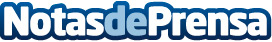 Banco Sabadell y SAECA renuevan el convenio de colaboración para financiar al sector agrarioBanco Sabadell y la Sociedad Anónima Estatal de Caución Agraria (SAECA) acaban de renovar el convenio de colaboración para seguir financiando a autónomos, pequeños y medianos empresarios y entidades asociativas del sector agrario. Banco Sabadell facilitará préstamos a operaciones destinadas a actividades de creación, conservación o mejora de la riqueza forestal, agrícola, ganadera o pesquera y del medio rural en general que cuenten con el aval de SAECA. Datos de contacto:Banco SabadellNota de prensa publicada en: https://www.notasdeprensa.es/banco-sabadell-y-saeca-renuevan-el-convenio-de_1 Categorias: Finanzas Industria Alimentaria Sector Marítimo http://www.notasdeprensa.es